AGENDA ANNOUNCEMENT WORKSHOP The Report on The Launching workshop of Report on The implementation of Government’s Resolution No.02/2019 and No.35/2016 – A view from businessVCCI, Hanoi, 17 December 2019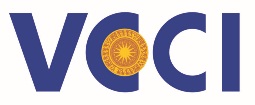 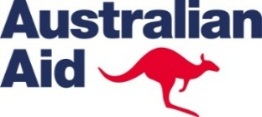 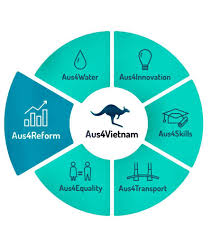 08:00 - 08:30Registration08:30 - 08:50Welcome Remarks Dr. Vu Tien Loc, VCCI President and Chairman08:50 - 09:40Report summary - Overview of the research- Results, best practices and recommendationsMr. Dau Anh Tuan, Director of Legal Department, VCCI 09:40 - 10:00DiscussionParticipants from State agencies, business associations and experts10:00 – 10:15Coffee break10:15 – 11:15DiscussionParticipants from State agencies, business associations and experts11:15 – 11:30Closing remarks11:30Lunch 